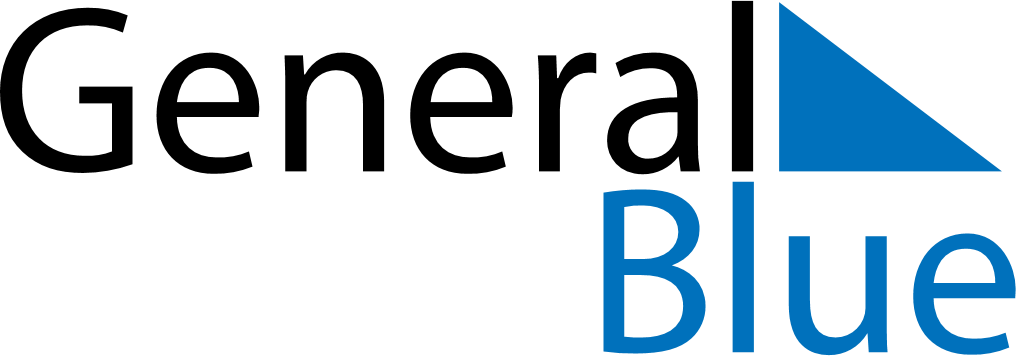 June 2024June 2024June 2024June 2024June 2024June 2024June 2024Viale, Entre Rios, ArgentinaViale, Entre Rios, ArgentinaViale, Entre Rios, ArgentinaViale, Entre Rios, ArgentinaViale, Entre Rios, ArgentinaViale, Entre Rios, ArgentinaViale, Entre Rios, ArgentinaSundayMondayMondayTuesdayWednesdayThursdayFridaySaturday1Sunrise: 7:51 AMSunset: 6:03 PMDaylight: 10 hours and 11 minutes.23345678Sunrise: 7:52 AMSunset: 6:03 PMDaylight: 10 hours and 11 minutes.Sunrise: 7:53 AMSunset: 6:03 PMDaylight: 10 hours and 10 minutes.Sunrise: 7:53 AMSunset: 6:03 PMDaylight: 10 hours and 10 minutes.Sunrise: 7:53 AMSunset: 6:03 PMDaylight: 10 hours and 9 minutes.Sunrise: 7:54 AMSunset: 6:03 PMDaylight: 10 hours and 8 minutes.Sunrise: 7:54 AMSunset: 6:02 PMDaylight: 10 hours and 8 minutes.Sunrise: 7:55 AMSunset: 6:02 PMDaylight: 10 hours and 7 minutes.Sunrise: 7:55 AMSunset: 6:02 PMDaylight: 10 hours and 7 minutes.910101112131415Sunrise: 7:55 AMSunset: 6:02 PMDaylight: 10 hours and 6 minutes.Sunrise: 7:56 AMSunset: 6:02 PMDaylight: 10 hours and 6 minutes.Sunrise: 7:56 AMSunset: 6:02 PMDaylight: 10 hours and 6 minutes.Sunrise: 7:56 AMSunset: 6:02 PMDaylight: 10 hours and 5 minutes.Sunrise: 7:57 AMSunset: 6:02 PMDaylight: 10 hours and 5 minutes.Sunrise: 7:57 AMSunset: 6:02 PMDaylight: 10 hours and 5 minutes.Sunrise: 7:57 AMSunset: 6:02 PMDaylight: 10 hours and 4 minutes.Sunrise: 7:58 AMSunset: 6:02 PMDaylight: 10 hours and 4 minutes.1617171819202122Sunrise: 7:58 AMSunset: 6:02 PMDaylight: 10 hours and 4 minutes.Sunrise: 7:58 AMSunset: 6:03 PMDaylight: 10 hours and 4 minutes.Sunrise: 7:58 AMSunset: 6:03 PMDaylight: 10 hours and 4 minutes.Sunrise: 7:59 AMSunset: 6:03 PMDaylight: 10 hours and 3 minutes.Sunrise: 7:59 AMSunset: 6:03 PMDaylight: 10 hours and 3 minutes.Sunrise: 7:59 AMSunset: 6:03 PMDaylight: 10 hours and 3 minutes.Sunrise: 7:59 AMSunset: 6:03 PMDaylight: 10 hours and 3 minutes.Sunrise: 8:00 AMSunset: 6:03 PMDaylight: 10 hours and 3 minutes.2324242526272829Sunrise: 8:00 AMSunset: 6:04 PMDaylight: 10 hours and 3 minutes.Sunrise: 8:00 AMSunset: 6:04 PMDaylight: 10 hours and 3 minutes.Sunrise: 8:00 AMSunset: 6:04 PMDaylight: 10 hours and 3 minutes.Sunrise: 8:00 AMSunset: 6:04 PMDaylight: 10 hours and 4 minutes.Sunrise: 8:00 AMSunset: 6:05 PMDaylight: 10 hours and 4 minutes.Sunrise: 8:00 AMSunset: 6:05 PMDaylight: 10 hours and 4 minutes.Sunrise: 8:00 AMSunset: 6:05 PMDaylight: 10 hours and 4 minutes.Sunrise: 8:00 AMSunset: 6:06 PMDaylight: 10 hours and 5 minutes.30Sunrise: 8:00 AMSunset: 6:06 PMDaylight: 10 hours and 5 minutes.